myCentric™ Mid Back
Dedicated Task [my-MB-DT2]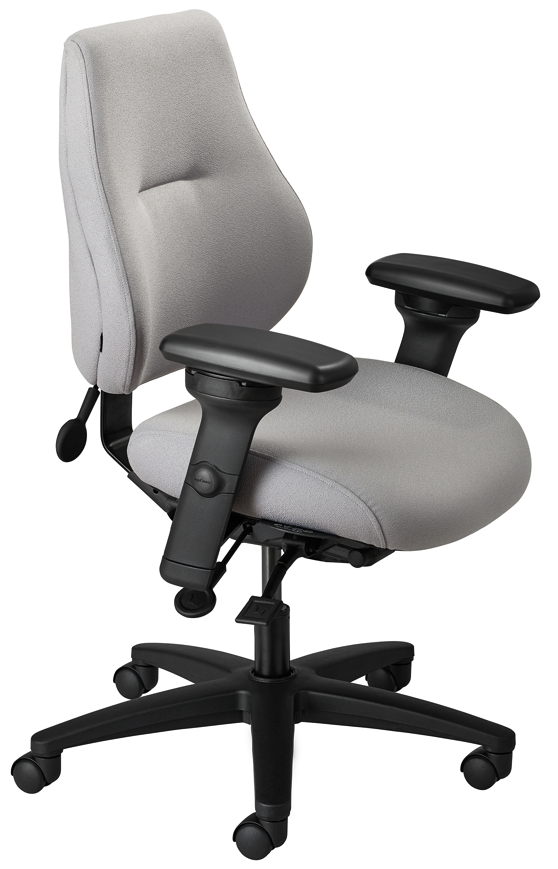 BackrestFully Upholstered Dual Curve Backrest 
wraps around lumbar area (18.5"w x 19"h)5" Patented Back Height Adjustment SystemMolded Polyurethane FoamArmsClick here to view optionsSeatEight Ply Hardwood Seat StructureHigh Resilient Polyurethane Foam20"w x 19"dOptions:1.5" Seat Slider used with an Extra Small Seat [XSS]Memory Foam Seat [EA] Extra Small Seat (17.5"w x 15.5"d) 
(Recommended with TATA arm option) [XSS]Small Seat (18.5"w x 17"d) [SS]Extra Long Seat (20"w x 21"d) 
(not available with seat slider option) [XLS]2.5" Seat Slider (adds 1 ½" to seat height) [SSLF]Triple Density Foam Seat 
(Adds ¼" to seat width and depth) [TDF]Tailored Upholstery on Seat Pan [TS]Dedicated Task MechanismIndependent Back Angle AdjustmentSeat Angle AdjustmentSeat HeightPneumatic Lift (Seat Height)125 mm Pneumatic Lift (15.5"-20.5")
Options:80 mm Pneumatic Lift (14.75"-17.75") [80mm]100 mm Pneumatic Lift (15"-18.5") [100mm]140 mm Pneumatic Lift (16.5"-22") [140mm]157 mm Pneumatic Lift (17.25"-23.25") [157mm]200 mm Pneumatic Lift (21.5"-28.5") [200mm]Base/Glides/Casters26" Glass Reinforced Nylon Base5 Dual Wheel Nylon Carpet CastersOptions:2.25" Glides [2G]Chrome Accent Casters [CAC]20" Diameter Height Adjustable Footring 
(for use as a foot rest only) [20FR]Single Wheel Casters [SW]Single Wheel Urethane Casters [SWU]Urethane Casters [UC]Additional OptionsAir Lumbar [AL]Adjustable Headrest [AHR]Cal. 133 [Cal133]